Nom :Galilée                 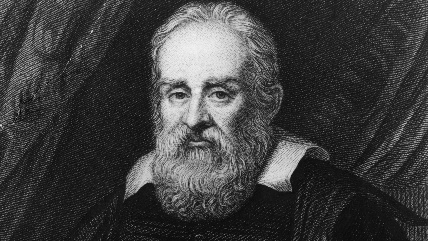 Nom au complet Galiléo GaliléeNationalité italien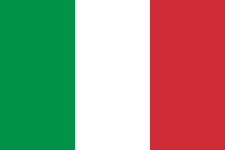 Période de temps 1564-1642Invention télescope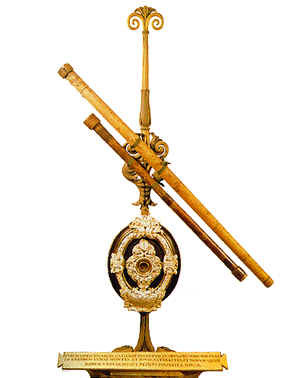 